2. ŽUPANIJSKA 
SMOTRA PROJEKATAiz područja Nacionalnog programa odgoja i obrazovanja 
za ljudska prava i demokratsko građanstvo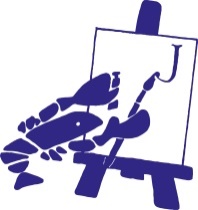 OŠ Josipa Račića, Zagreb 27. ožujka 2015.PROGRAM SMOTREpetak, 27. ožujka 2015. godine8.30 – 9.00 satiDolazak sudionika i prijava9.00 satiPozdravni govori:Tomislav Horvat, ravnatelj OŠ Josipa RačićaJasna Omejec, predsjednica Ustavnog suda RHNevenka Lončarić Jelačić, viša savjetnica za građanski odgoj Agencije za odgoj i obrazovanjeTomislav Ogrinšak, viši savjetnik za građanski odgoj Agencije za odgoj i obrazovanjeSlavko Borac, pomoćnik pročelnika Gradskog ureda za obrazovanje, kulturu i sport9.15 satiDječje stvaralaštvo – program učenika OŠ Josipa Račića9.30 satiPrikaz i obrana projekataRazličitosti su lijepe – OŠ HorvatiS vozačkom na bicikl – OŠ Antuna Branka ŠimićaMladi poduzetnici – OŠ Otona IvekovićaBilo kuda - dijete potrošač svuda – OŠ Josipa RačićaProjekt odgovornosti i suradnje – OŠ TrnskoPrirodniji i čišći svijet – OŠ LjubljanicaCOOLtura u PŠVP – Prirodoslovna škola Vladimira Preloga11.30 satiDodjela pohvalnica učenicima i zahvalnica mentorima 12.00 satiRučak i druženjeŽUPANIJSKO POVJERENSTVO ZA ORGANIZACIJU I PROVEDBU SMOTRETomislav Horvat, ravnatelj OŠ Josipa RačićaDragana Rakonca, učiteljica razredne nastaveDarija Jurič, knjižničarkaDragana Nešković, pedagoginjaGregor Vrcelj, učitelj informatikeŽupanijska smotra organizira se u skladu s propozicijama utvrđenim u Katalogu natjecanja i smotri učenika i učenica osnovnih i srednjih škola Republike HrvatskeSUDIONICI  SMOTREUčenici razredne nastave u osnovnim školamaUčenici predmetne nastave u osnovnim školamaUčenici srednje školeORGANIZATORI  SMOTREOrganizatori Smotre projekata iz područja Nacionalnog programa odgoja i obrazovanja za ljudska prava i demokrtasko građanstvo su:Ministarstvo znanosti, obrazovanja i sporta Republike Hrvatske Agencija za odgoj i obrazovanjeGradski ured za obrazovanje,  kulturu i sport Osnovna škola Josipa RačićaSUCI / PROCJENJITELJIĐurđa Kulušić, mr., AZOO, voditeljica odsjeka za razrednu nastavuVišnja Biti, novinarka HRT-eBranka Bilić Prcić, učiteljica savjetnica, voditeljica ŽSV-a razedne nastave Ljerka Bušić Rihtarec, učiteljica povijestiRenata Horvat, učiteljica razredne nastaveZlata Kovač, učiteljica razredne nastave Sjedište i adresa Županijskog povjerenstvaOsnovna škola Josipa RačićaSrednjaci 30, ZagrebPROJEKTI OSNOVNIH ŠKOLA – RAZREDNA NASTAVARAZLIČITOSTI SU LIJEPETematsko područje projektaLjudskopravno- dostojanstvo osobe, ljudska prava, slobode i odgovornosti u kontekstu ustavnih i zakonskih odredbi Republike Hrvatske te europskom i međunarodnom pravnom sustavuCilj projektaPrepoznati međusobne različitosti i sličnosti, uočiti važnost ravnopravnosti među članovima društvaNaziv školeOŠ Horvati, Horvaćanska 6, 10 000 ZagrebTel.Fax  385 01 3838 870e-mail: os-zagreb-058@skole.htnet.hrVoditeljica projekta: Dubravka RušnovBroj učenika u projektnoj skupini:19 učenika (3.a)Matej Babić, Karol Bernard Čović, Ervin Dajić, Beata Gržan, Lina Hren, Marija Ivić, Porin Kotnik, Tonka Kovačić, Antas Mandić, Petra Marijanović, Zara Mišić, Mija Močinić, Ana Palić, Dubravka Pavlović, Max Mislav Radović, Irin Katarina Sandalj, Sven Surla,  Adrian Šajatović, Jakov VidovićUčenici koji će predstavljati projekt na Smotri:Porin Kotnik, Petra Marijanović, Mija Močinić, Dubravka PavlovićRezerva: Max Mislav RadovićOpis projektaIzbor problema i istraživanje problemaProjekt smo započeli početkom ove školske godine, a nastavak je našega prošlogodišnjega projekta. Kroz svakodnevne aktivnosti  uočili smo da smo različiti po mnogim stvarima i da je sve oko nas različito. Na satovima razrednika, hrvatskog jezika i prirode i društva  raspravljali smo o različitostima i koliko su one zanimljive.  Zapisivali smo svoje dojmove. Tako je nekoliko naših prijatelja  zapisalo da se jako zanimljivo što je sve oko nas različito i što smo svi različiti i po nečemu posebni. Razgovarali smo o tome s našom učiteljicom i ona nas je podržala u tome da se pozabavimo različitostima i da ih tako još bolje upoznamo i poštujemo. Na taj način bi uvidjeli da su različitosti lijepe i da nam čine okolinu puno zanimljivijom. Krenuli smo u istraživanje. Istraživali smo različitosti među ljudima, životinjama, biljkama i stvarima, slušali iskustva naših prijatelja i roditelja.  Na satu razrednika smo proučavali Europsku konvenciju o ljudskim pravima. Saznali smo da je zabranjena diskriminacija svake vrste. Na satu prirode i društva smo proučavali Zakon o zaštiti prirode. Projektu smo dali naziv Različitosti su lijepe. Svrha projekta je prepoznati međusobne različitosti i sličnosti, uočiti važnost ravnopravnosti među članovima društva.Moguća rješenja problemaPošto je naš cilj prepoznati međusobne različitosti i sličnosti, uočiti važnost ravnopravnosti među članovima društva razgovarali smo o tome što je dobro, a što loše u našoj odluci. Dobro je u našoj odluci je da ćemo  se svi zajedno kvalitetno družiti, uvidjeti sličnosti i razlike među ljudima, životinjama, biljkama i stvarima, naučiti nešto novo i biti pažljiviji, uvidjeti  i cijeniti trud drugih, postati plemenitiji i osjetljiviji prema ljudima i prirodi. Loše u našoj odluci je to što ćemo imati, poteškoće u pribavljanju materijala, pronaći osobe koje će nam pomoći, briga hoćemo li uspjeti ostvariti zamišljeno. U daljnjem radu smo odabrali tri moguća rješenja našeg problema. Najbolji pristup rješenju problemaOdlučili smo da ćemo kroz videokonferencije upoznati različitosti u svijetu. Veselimo se što će nam se predstaviti naši prijatelji putem videokonferencija iz škola diljem svijeta sa svojim različitostim, što ćemo zajedno raditi radionice, usavršavati engleski jezik, a brine nas poneked otežana veza, vremenske zone, organizacija nastave, javni nastup i buka za vrijeme videokonferencije. Planirali smo napraviti četiri videokonferencije s Amerikancima i Englezima i našim školama u Hrvatskoj. Kroz videokonferencije ćemo učiti na zanimljiv način, prenositi informacije, znanja i ideje, razmijeniti iskustva, međusobno komunicirati u stvarnom vremenu, ostvariti  kontakt  s drugim učiteljima i učenicima. Plan djelovanjaNakon osmišljenog plana realizacije projekta dogovorili smo se o aktivnostima koje ćemo poduzeti. Dogovorili smo i održali četiri videokonferencije. U radionici Različitosti su lijepe  govorili smo o različitostima među djecom, životinjama, biljkama i stvarima. Izradili smo  bojanke Različitosti su lijepe. Radionicu smo proveli putem videokonferencije. Bojanku smo poklonili djeci bez roditelja, djeci s teškoćama u razvoju  i našim prijateljima iz Amerike i Engleske putem videokonferencije. U tome su nam pomogli naši roditelji i učitelji, prijatelji iz viših razreda i drugi djelatnici naše škole. Nastavili smo suradnju učenika naše škole i učenika američkih, engleskih i hrvatskih škola.Ostvareni rezultatiUspjeli smo u realizaciji projekta. Ostvarili smo sve što je planirano.Videokonferencije su bile dobro organizirane. Roditelji su nam rado pomogli u organizaciji. Na videokonferenciji smo se družili i s učenicima 1.a i 3. b razreda koji su zajedno s nama učili o različitostima. Radili smo radionicu Različitosti su lijepe izradom bojanke koje smo prikazali i prijateljima u Ameriku i Engleske koje smo upoznali putem videokonferencije. Govorili smo o ljudskim pravima i zaštiti i očuvanju različitosti u prirodi. U školi smo razgovarali s učenicima viših razreda o različitostima u biljnom i životinjskom svijetu.Iskustvo putem videokonferencije  je bilo neprocjenjivo. Sudjelovali smo u četiri videokonferencije , upoznali smo se s učenicima u američkim, engleskim i hrvatskim školama. Zajedno smo govorili o dječjim pravima, o sličnostima i različitostima među ljudima, životinjama, biljkama i stvarima i izradili bojanku Različitosti su lijepe i poklonili im izložbu za vrijeme videokonferencije. Videokonferencijom smo premostili prostorne barijere i u praksi vidjeli da su različitosti lijepe i zanimljive. Projekt ćemo nastaviti i iduće godine.Predstavljanje plana akcije široj zajedniciProjekt smo predstavili na Učiteljskom vijeću i roditeljskom sastanku.Javno predstavljanje ponuđenog rješenja problemaSvoj rad smo prezentirali putem videokonferencija  američkim, engleskim i hrvatskim školama i ispred profesora iz Belgije. ----------------------------------------------------MALI  PODUZETNICITematsko područje projekta: Projekt građanin – pravo na igru, ljudskopravno i društveno područjeCilj projekta: promicati dječja prava, posebno promicati dječje pravo na igru; poticati međusobno druženje djece i obogatiti aktivnosti na otvorenom; pomoći učenicima da postanu odgovorni i aktivni mladi ljudi koji pridonose izgradnji škole kao demokratske zajednice; postaviti dječje sprave u jednom dijelu školskog dvorištaNaziv školeOsnovna škola Otona IvekovićaAdresa škole: Stjepana Pasanca bb, 10 090 ZagrebTelefon/telefax: 01 3860 696 / 01 3878 000E-mail: os-otona-ivekovica@zg.htnet.hrVoditeljica projekta: Senija Mrkšić, dipl. učiteljica razredne nastaveBroj učenika u projektnoj skupini: 23 učenika (3.b)Niko Antunović, Sonja Bach, Marijeta Briški, Nika Cujzek, Tea Fadljević, Mislav Flanjak, Kika Gluhak, Helena Jelavić, Ema Jinek, Marko Madžar, Ema Marić, Stjepan Matić, Mateo Matina Friščić, Andrija Nevistić, Ela Pavičić, Ana Roginić, Anamari Spaqi, Sofija Srebačić, Marko Svečak, Marko Šimić, Max Šimunić, Karlo Tkalec, Josip TrstenjakUčenici koji će predstavljati projekt na Smotri:Tea Fadljević, Ema Jinek, Sofija Srebačić, Marko SvečakOpis projektaIzbor i istraživanje problema:Na satu razrednika organizirali smo radionicu budućnosti na kojoj smo razgovarali kako provodimo vrijeme na školskom dvorištu, koje nam mogućnosti i aktivnosti pruža naše školsko igralište, te na koji način bismo željeli upotpuniti provedeno vrijeme vani. Zaključili smo da se stvarno stanje poprilično razlikuje od zamišljenog i željenog stanja. Krenuli smo u obilazak kvartovskih dječjih igrališta s ciljem da vidimo kako su uređena i kako se tamo možemo zabaviti i rekreirati. Na internetu i po raznom tisku tražili smo zanimljive tekstove o tome kako nastaju dječja igrališta. Pronašli smo i nekoliko tvrtki koje se bave proizvodnjom i montažom dječjih sprava i saznali cijene. Jako smo se iznenadili koliko je to skupo.Moguća rješenja problema:U razredu smo se dogovorili da bismo htjeli pokušati urediti naše školsko igralište i upotpuniti ga sa barem jednom spravom za igranje. Kako bismo se ujedinili u rješavanju problema oko skupljanja novca potrebnog za kupnju sprave, podijelili smo se u četiri skupine. Predlagali smo razna rješenja - da skupljamo novac od roditelja, da iskoristimo novce od božićne prodajne izložbe ili da naši roditelji sami izrade i sastave jednu spravu. Kasnije smo razgovarali jesu li ti prijedlozi dobri ili nisu, te ih obrazlagali. Zaključili smo da nijedno rješenje neće riješiti naš problem.Otišli smo kod ravnateljice da je upoznamo s našom idejom i zatražimo njenu podršku u provedbi projekta. Ravnateljica nas je saslušala i predložila da se obratimo našem mjesnom odboru. Na satu prirode i društva učili smo o dječjim pravima, a zatim smo na satu razrednika  detaljnije proučavali dokument Konvenciju o pravima djece i saznali koja sve prava djeca imaju.Najbolji pristup rješenju problema:Prema savjetu ravnateljice da pokušamo ostvariti suradnju s lokalnom zajednicom, pozvali smo predsjednika mjesnog odbora našeg kvarta koji se rado odazvao i gostovao u našem razredu. Kako bismo se pripremili za razgovor s predsjednikom, proučavali smo Zakon o lokalnoj zajednici i Zakon o sigurnosti sprava na dječjim igralištima. Na taj smo način vrlo stručno komunicirali, predstavili svoj projekt i objasnili problem koji nas muči. Predsjednik mjesnog odbora nas je saslušao i obećao da će nam pomoći. Nakon toga upustili smo se u potragu za sponzorima. Pisali smo zamolbe za sponzorstvo raznim velikim tvrtkama. Sve ovo vrijeme marljivo smo skupljali sve papire i spremali ih u dokumentacijsku mapu.Plan djelovanja:Tijekom cijelog prvog polugodišta imali smo niz aktivnosti. Kroz radionicu budućnosti osvijestili smo problem nedostatka dječjih sprava na našem školskom dvorištu. Na kreativnoj radionici marljivo smo radili ukrase za božićni sajam kako bismo prodajom skupili barem nešto novaca. Po raznim medijima tržili smo zanimljive tekstove o dječjim igralištima da vidimo i dobijemo ideju kako se to radi u praksi. Proučavali smo razne zakone i pisali zamolbe za sponzorstvo raznim tvrtkama. U razredu smo ugostili predsjednika mjesnog odbora našeg kvarta.Predstavljanje plana akcije široj zajedniciProjekt je predstavljen Školskom odboru, Učiteljskom vijeću, roditeljima na roditeljskom sastanku i učenicima 3.c razreda.Javno predstavljanje ponuđenog rješenja problemaProjekt smo predstavili i predsjedniku Mjesnog odbora.Ostvareni rezultati:Naš projekt još je u procesu realizacije. Čekamo odgovore poslanih zamolbi za sponzorstvom od raznih tvrtki. Predsjednik Mjesnog odbora dao nam je obećanje da će nam pomoći u kupnji dječje sprave. Bez obzira na krajnji cilj – kupnja i postavljanje dječje sprave na školskom igralištu, zadovoljni smo jer smo utvrdili koja su naša prava ali i obveze, te kako možemo djelovati u lokalnoj zajednici i biti aktivni mladi ljudi koji sami kroje svoju budućnost. Samo zajedništvom i suradnjom u zajednici, međusobno se poštivajući i uvažavajući, možemo rješavati probleme i doći do cilja.----------------------------------------------------S VOZAČKOM NA BICIKLTematsko područje:Projekt građanin – ljudsko-pravna dimenzija povezana s političkom i društvenom, te ekološkom dimenzijomCilj projekta: potaknuti djecu na sigurno upravljanje biciklima uz poštivanje zakonaNaziv školeOŠ Antuna Branka ŠimićaKrotovica 15, 10040 ZagrebTelefon/telefaks: 01 2864000E-mail: ured@os-absimic-zg.skole.hr   Voditeljica projekta: Snježana KegelBroj učenika u projektnoj skupini: 14 (učenici 4.c razreda uključeni u izvannastavnu aktivnost Građanski odgoj)Daniel Bilobrk, Petar Cicvarić, Laura Čolo, Eva Demović, Melani Franjić, Ema Jurišić, Lucija Kelčić, Antun Mikić, Monika Nuši, Ana Polić, Mata Prpić, Tea Smetko, Maria Šarić, Alan Šimović.Učenici koji će predstavljati projekt na Smotri: Petar Cicvarić, Eva Demović, Laura Čolo i Maria ŠarićOpis projektaIzbor i istraživanje problemaUočili smo da se djeca malo kreću i da puno učenika roditelji autom dovoze u školu.  Osim kvartovskog parka i školskog igrališta nemamo prostora za igru i tjelesne aktivnosti.  Dio učenika živi udaljenije od škole i oni su dali prijedlog da bi bilo zgodno u školu dolaziti biciklom. Zapitali smo se koliko bi učenici naše škole bili zainteresirani dolaziti biciklom u školu. Istražili smo što nam zakoni kažu o djeci biciklistima – sudionicima u prometu. Upoznali smo se s Ustavom Republike Hrvatske, proučavali dječja prava i pročitali Zakon o sigurnosti prometa na cestama u kojem članak 215. kaže: (1) Biciklom na cesti smije upravljati osoba koja je navršila 14 godina.(2) Djeca s navršenih devet godina koja su u školama osposobljena za upravljanje biciklom i za to im je izdana potvrda, smiju samostalno upravljati biciklom na cesti, a druga djeca s navršenih devet godina samo u pratnji osobe koja je navršila 16 godina.Naše istraživanje dovelo nas je do problema – kako možemo poticati učenike da dolaze biciklom u školu, ako bi time kršili zakon. Ako želimo samostalno upravljati biciklom trebamo imati vozačku dozvolu tj. potvrdu za upravljanje biciklom.Moguća rješenja problemaOdlučili smo da želimo doći do vozačke dozvole, dokumenta koji je propisan Zakonom o sigurnosti prometa na cestama. Podijelili smo se u skupine i dali prijedloge kako bismo mogli doći do željenog cilja. Došli smo do tri politike:- Pohađanje prometne skupine u našoj školi- Pohađanje autoškole- Obraćanje policiji Najbolji pristup rješenjuNakon rasprave i razgovora o dobrim i lošim stranama naših prijedloga odabrali smo treću politiku, tj. obratit ćemo se policiji kako bi nas uputila kako da dođemo do dozvola za upravljanje biciklom. Plan djelovanja Isplanirali smo aktivnosti koje ćemo poduzeti kako bismo došli do željenog cilja:- Obratiti se Policijskoj postaji Dubrava- Sakupiti materijale iz kojih bismo mogli učiti o prometnim pravilima- Učiti- Položiti ispite- Dobiti dozvolu/dokument- S vozačkom sjesti na biciklProjekt je bio predstavljen:na Učiteljskom vijeću, na roditeljskom sastanku, te učenicima četvrtih razreda.U planu je predstavljanje Sindikatu biciklista i Hrvatskom autoklubu.Ostvareni rezultati:- obraćanje Policijskoj postaji Dubrava, a zatim Prometnoj policiji- suradnja s Hrvatskim autoklubom i uporaba priručnika „Biciklom u prometu“- suradnja s autoškolom- surdnja sa Sindikatom biciklista- naučili smo prometna pravila- dobili smo pisani odgovor MUP-a u kojem nam daju podršku i spremnost da se uključe u rješavanje ovog problema- dobili smo pisano obećanje Ministarstva znanosti obrazovanja i sporta da će pokrenuti inicijativu za postupak dobivanja dozvola za upravljanje biciklom- izašao je članak u dnevnom tisku koji navješta pokretanje i rješavanje našeg problema----------------------------------------------------BILO KUDA – DIJETE POTROŠAČ SVUDATematsko područje projektaProjekt građanin – razvoj poduzetnosti, gospodarsko, ljudskopravno i ekološko područjeCilj projektaOsposobljavanje učenika da postanu obrazovani i informirani potrošači otporni na marketinške ponude, koji mogu donositi vlastite odluke pri izboru proizvoda i pri tome voditi računa o sigurnosti kupljenog i zaštiti osobnog i općeg dobra. Na osobnoj razini promišljati i donositi odluke te koristiti svoja potrošačka prava. Osposobljavanje učenika  za čitanje i razumijevanje napisane deklaracije na proizvodima, za uočavanje problema koji se tiču njihova potrošačkog života i rada u školi te traženje rješenja kroz timski rad i suradnju. Poticati učenike da postanu odgovorni učenici – građanin koji znaju svoja prava i obveze.Naziv školeOsnovna škola Josipa Račića, Srednjaci 30, 10 000 ZagrebTelefon / telefax:01  3844  970; 01  3844 970; E–pošta: os-zagreb-063-skole.t-com.hrVoditeljica projekta: Dragana RakoncaBroj učenika u projektnoj skupini: 17 učenika (4.d)Polaznici grupe Građanski odgoj: Lana Anđelopolj, Luka Bužinec, Dora Crnković, Petra Đaković, Patrik Hajsok, Mateo Jurjević, Vilim Krušlin, Luka Mandić, Nikolina Marijan, Viktor Merćep, Anja Mugoša, Sven Pevec, Filip Polonijo, Paola Sošić, Petra Straga, Dora Švajghart i Iva Zbiljski.Učenici koji će predstavljati projekt na Smotri: Petra Đaković, Luka Bužinec, Sven Pevec, Petra StragaRezerva: Dora ŠvajghartOpis projektaIzbor problemaPrije odlaska u školu u prirodi razgovarali smo o džeparcu koji nosimo i o pažljivom trošenju istog. Po povratku smo napravili anketu gdje su rezultati pokazali da smo bili odgovorni potrošači. Prošle godine smo kroz grupu Građanski odgoj radili na udžbeniku Zaštita potrošača u kojem smo se susreli s važnošću edukacije djeteta kao potrošača. Većina nas je  naučila što je to deklaracija i gdje je možemo pronaći. Odlučili smo istražiti kako stoji dijete u potrošačkoj kulturi.Istraživanje društvene važnosti problema               Dogovorili smo se oko zaduženja i što će tko istraživati. Saznali smo da sva istraživanja pokazuju slične rezultate i da su djeca  glavna meta reklama jer su veliki potrošači.  Djecu oglašivači gledaju kao nekog tko troši svoj džeparac, koji uvelike utječu na obiteljsku kupovinu i kao buduće odrasle potrošače. Istraživanje nas je dovelo do zaključka, kada već ne možemo odoljeti kupovini, možemo li biti barem odgovorniji prema sebi i uz određenu edukaciju kupovati sigurne proizvode? Pronašli smo dokumente koji nam u tome mogu pomoći: Zakon o zaštiti potrošača, Savjetovalište za zaštitu potrošača, Udruge za zaštitu potrošača, Rapex – tijelo koje provodi nadzor, čuvar sigurnosti potrošač...Tijekom istraživanja odlučili smo da kroz Projekt građanin pružimo edukativne informacije učenicima naše škole i upoznamo ih s pravima potrošača. U međuvremenu smo razgovarali s ravnateljem koji nam je pružio podršku. Projekt smo nazvali  Bilo kuda – dijete potrošač svuda što se istraživanjem i pokazalo.Oblikovanje mogućih rješenja problemaPodijelili smo se u skupine gdje je svaka raspravljala i oblikovala najbolji način rješavanja problema. Slobodno iznosimo svoja mišljenja i stavove o tome kako bi na najjednostavniji način realizirali svoj problem. Razgovarali smo o dobrim i lošim stranama naše odluke. Tražili smo moguća rješenja našeg problema i došli smo do sljedećih prijedloga: Prezentacija – potrošač; Izrada letaka; Predstava i Izrada Brošure. Izbor najboljeg pristupa rješenju problemaNakon rasprave o svim idejama, tražeći dobre i loše strane svakih od njih odlučili smo da je najbolje rješenje Izrada Brošure. Naše rješenje ima uporište  u Konvencijiji o dječijim pravima i Zakonu o zaštiti potrošača.Razvoj plana akcijeNakon osmišljenog rješenja dogovorili smo aktivnosti koje ćemo poduzeti: Osmišljavanje buduće BrošureOdabir tekstaPodjela aktivnosti  vezanih za crteže i stripRazgovor s gospođom Sunarom o uređivanju BrošureOdabir najuspješnijih crtežaSlaganje dokumentacijske mapePriprema za izradu portfolijaPrezentacija Projekta građanin na Učiteljskom vijeću i roditeljskom sastanku Prezentacija  Brošure u školskoj knjižniciPodjela  Brošure učenicima razredne nastavePredstavljanje plana akcije široj zajedniciProjekt smo predstavili Školskom odboru, Učiteljskom vijeću, Županijskom stručnom vijeću za demokratsko građanstvo i roditeljima na roditeljskom sastanku. Promocija Brošure je bila  u školskoj knjižnici.Javno predstavljanje ponuđenog rješenja problemaPovodom Svjetskog dana potrošača urednica emisije „Potrošački kod“ Ana Horvatić snimila je kratku reportažu o radu na projektu koja je prikazana na HRT-i.Ostvareni rezultatiRadeći ovaj projekt proširili smo naše znanje na istraživanju i komunikacijskim vještinama. Naučili smo dosta o pravima potrošača, o važnosti što piše na deklaraciji, kako se zaštititi i gdje pronaći informacije za to. Radili smo puno na odgovornom i sigurnom korištenju mobitela i interneta. Napravili smo Brošuru. Namijenjena je učenicima nižih razreda i ideja nam je da je učenici rješavaju na satu razrednika i razgovaraju o onome što piše u njoj. Očekujemo i da je pokažu roditeljima i na taj način informiraju i njih ukoliko na nešto od toga do sada nisu obraćali pozornost.Ponosni smo na naš rad jer znamo koliko smo vremena utrošili u izradu Brošure i zato se nadamo da će učenici Brošuru pročitati, riješiti zadano i nešto novo naučiti što će im koristiti u životu. Zahvaljujemo se ravnatelju Tomislavu Horvatu na podršci u realizaciji projekta, kao i gospođama Sunara, Džajić i Polonijo, učiteljici Dragani koja i kad nam je bilo najteže i kad smo ostajali bez ideja nije odustajala od nas i ovog projekta. Hvala i učiteljici Maji koja nas je pratila, likovno usmjeravala i više puta pokazivala divljenje prema onome što radimo.----------------------------------------------------PROJEKTI OSNOVNIH ŠKOLA – PREDMETNA NASTAVAPROJEKT  ODGOVORNOSTI  I  SURADNJETematsko područjeProjekt građanin - društveno i ljudskopravno područjeCilj projekta Organizirati društveno prihvatljiv suživot svih učenika u školi bez nasilja.- razvijati odgovornost za vlastito ponašanje- razvijati socijalne kompetencije- razvijati zajedništvo i suradnju- razvijati osobnu odgovornost- uvažavati zahtjeve i pravila- osvješćivati važnost društvene solidarnostiNaziv školeOŠ TrnskoTrnsko 25, ZagrebTelefon/telefaks: 01 6520737 fax:01 6539533E-mail: ured@os-trnsko-zg.skole.hr Voditeljica  projekta: Alemka GuštinBroj učenika u projektnoj skupini: 4 učenika  (7.a i 8.a) Popis učenika koji će predstavljati projekt na Smotri (4):Laura Primec 7.a, Antonia Pera 8.a, Nika Ptičar 8.a, Lucija Šimić 8.cOpis projektaIzbor i istraživanje problemaŠkola bi, kao ključni nositelj odgoja i obrazovanja, trebala pripremiti učenike za suživot s drugima u zajednici te razvijati i poticati kvalitetniji sustav vrijednosti i odgovornosti za zajednicu. Projektom odgovornosti i solidarnosti angažman učenika može biti od neprocjenjive važnosti za njihov razvoj.  Njihovim uključivanjem osnažuje se pojedinac, uče biti odgovorni, izgrađuju osjećaj solidarnosti i potiču na djelovanje u društvu. Projekt omogućuje mladima da afirmiraju svoje pozitivne vrijednosti, da izgrade pozitivnu sliku o sebi te budu proaktivni i prosocijalni u svojoj zajednici, čime će doprinijeti osobnom razvoju, ali i razvoju društva u cjelini. Djeca i mladi u osnovnoj školi svjesni su prisutnosti društveno neprihvatljivih oblika ponašanja. Mnogi ukazuju na učenike koji krše pravila Kućnog reda, ali mnogi učenici ne znaju adekvatno odgovoriti u određenim situacijama u školi (najčešće su to odmori). Također postoje učenici koji imaju teškoća u samokontroli i samoregulaciji ponašanja. U školi su to česte teme: nasilje, vrste i oblici nasilja, nenasilno rješavanje sukoba, socijalne vještine upravljanja emocijama i sl.Poliklinika za zaštitu djece grada Zagreba provela je 2003. godine istraživanje u 25 osnovnih škola o školskom nasilju među djecom. Dobiveni rezultati su pokazali da otprilike svako četvrto dijete, tj. 27% ispitanih učenika doživljava barem jedan oblik nasilja u školi skoro svakodnevno. Istraživanje je pokazalo da djeca koja češće doživljavaju nasilje, češće su i sama nasilna prema drugoj djeciMoguća rješenja problemaProjekt odgovornosti i suradnje realizirat će se kroz aktivnosti:teme na Satu razrednika o nasilnom ponašanju i nenasilnom rješavanju sukobaučenjem socijalnih vještina asertivnostiorganizacijom preuzimanja odgovornosti za ponašanje na školskim odmorimaNajbolji pristup rješenju problemaVijeće učenika koje čine predstavnici učenika svakog razrednog odjela problematiziralo je problematiku organizacije školskih odmora u kojoj učitelji dežuraju. Projekt odgovornosti i suradnje usmjeren je na preuzimanje odgovornosti za svoje ponašanje tijekom školskih odmora. Dogovoreno je kako će Vijeće učenika preuzeti tu odgovornost dva puta ove školske godine: za Dan učitelja (5./6.listopada) i „Dan ružičastih majica“protiv nasilja u školama (25.veljače).Plan djelovanjaUpoznavanje razrednih odjela s odlukama Vijeća učenikaSatovi razrednika s temom nasilja i nenasilnog rješavanja sukobaDogovor oko prostorne organizacije školskih odmoraRealizacija 6. listopada 2014.Izvještaji o realizaciji projektaRealizacija 25.veljače 2015.Izvještaji o realizaciji projektaSmotra projekataOstvareni rezultati:    Intervju učenika, predstavnika razrednih odjela (članova Vijeća učenika),  učitelja i tehničkog osoblja.Projekt je bio predstavljen: Vijeću učenika 29. 9. 2014.; Vijeću roditelja 30. 9. 2014.; Vijeću učitelja 17. 11. 2014.----------------------------------------------------PRIRODNIJI  I  ČIŠĆI  SVIJETTematsko područje:Projekt građanin – ekološko područje				 Cilj projekta:Potaknuti stanovnike naselja Mjesnog odbora Ljubljanica i Gradske četvrti  na očuvanje postojećih zelenih površina i ozelenjivanje istih. Naziv školeOsnovna škola LjubljanicaAdresa škole: Svetoinvanska 33, ZagrebTelefon/telefaks: 01 3694704E-mail: ljubljanica@os-ljubljanica-zg.skole.hrVoditeljica projekta: Tatjana PurićBroj učenika u projektnoj skupini:17 (8 razred)Pin Stella, Pin Antonela, Knežević Petra, Srpa Laura, Buben Ivona, Botica MarijaVeselinović Laura, Šuper Maria, Luka Dropuljić, Smoljan Iva, Franjić Antea, Raić Rebeka, Petrović Mandiana, Petić Jona, Alpeza Leonard, Vučur Leo, Vuković KarlaPopis učenika koji će predstavljati projekt na Smotri:Knežević Petra, Srp Laura, Luka Dropuljić, Veselinović LauraOpis projektaIzbor problemaIzbor problema je proveden kroz satove Građanskog odgoja i obrazovanja gdje su učenici prema svojim interesima, s obzirom na tematska područja Građanskog odgoja i obrazovanja, složili se kako je problem, s kojim se najviše susreću, nedostatak zelenih površina na području kvarta Ljubljanica i zagađenost postojećih. Istraživanje društvene važnosti problemaIstraživanje se provodilo na način da se razgovaralo sa članovima naših obitelji, susjedima, čitanjem novinskih članka, različitih web stranica. Otkrili smo kako postoje puno propisa koji pozivaju građane na brigu o održavanju zelenih površina, kako javnih, tako i privatnih, ali da isto tako se građani ne pridržavaju svega propisanoga. Poslali smo upite Zrinjevcu od kojeg nismo dobili odgovore na naše upite. Istraživanjem smo shvatili kako je zaista nedostatak zelenih površina i zagađenost istih velik ekološki problem s kojim se susreću svi građani Republike Hrvatske.Oblikovanje mogućih rješenja problema Jedan od načina kako spriječiti daljnje zagađivanje je kontaktirati Zeleni telefon koji je svakom građaninu dostupan.Na njega građani mogu prijaviti bilo koji problem s kojim se susreću kao npr. nedostatak dovoljnog broja kontejnera za recikliranje, ugrožavanje voda npr. razlivanjem septičkih jama, problem napuštenih i neiskorištenih zgrada koje propadaju, zagađenje zraka sumporom  npr. iz punionice Coca Cole u Zagrebu. Također, tu se prijavljuju i problemi napuštenih životinja, buke iz kafića i rashladnih uređaja, zračenja s postavljenih baza mobilne telefonije, te mnogi drugi.Također jedan od mogućih načina rješenja problema je povećati sadnju stabala niskog raslinja na balkonima, stazama u dvorištima ili trave na ravnim krovovima.Jedan od načina je i odlazak na Trešnjevački plac u vrijeme kada se djele sadnice mladih stabala Trešnje.Izbor najboljeg pristupa rješenju problemaNajbolji izbor za koji smo se odlučili je održavanje sastanka u Mjesnom odboru Ljubljanica na koji bismo pozvali i određene tvrtke koje bi nam pomogle u financiranju kupnje drveća, cvijeća, trave. Članove Mjesnog odbora bi zamolili i za pomoć u volonitranju kada dođe vrijeme sadnje, a to bi bio mjesec rujan 2015. Smatramo kako je potrebno postaviti i više kontejnera u kvartu kako bi mještani mogli razvrstavati otpad, a na taj način doprinosimo i recikliranju i očuvanju zelenih površina.  Razvoj plana akcijeKako bismo uspjeli ostvariti planirano, podjelili bismo letke na kojima bi i stanovnike kvarta Ljubljanice obavjestili o našoj inicijativi sadnje trave, biljaka, drveća u dvorištima. Na taj način bi stanovnici dobili informaciji kada i gdje će moći doći po svoje sadnice i koji volonteri će im pomoći. Za to vrijeme članovi Mjesnog odbora i tvrtke koje su nam voljne pomoći u financiranju bi imali izračun trškova i količini sadnica, drveća, trave. Putem letaka, na kojima su i slike kontejnera za različite vrste otpada, educirali bismo stanovnike o važnosti razvrstavanja otpada.Predstavljanje plana akcije široj zajedniciPlan akcije će se do kraja školske godine predstaviti Učiteljskom vijeću, Vijeću roditelja, Školskom odboru i u župi sv. Leopold Mandić- Pastoralnom vijeću.----------------------------------------------------PROJEKT  SREDNJIH  ŠKOLACOOLtura  u  PŠVPTematsko područjeDruštveno i ljudskopravno područjeCilj projektaOsmišljavanjem i provođenjem radionica suspješnim pojedincima iz svakodnevice poticati na promišljanje o svemu što nas okružuje. Osvijestiti važnost cjeloživotnog učenja kroz predstavljanje stručnih tema prezentiranih na zanimljiv i interdisciplinaran način.Naziv školePrirodoslovna škola Vladimira PrelogaAdresa škole: Ulica grada Vukovara 269Telefon/telefaks: 01 6184780E-mail: info@psvprelog.hrVoditeljica projekta: Ana Kadović, prof.Broj učenika u projektnoj skupini: 27 učenikaLara Šafar Godinić, 1.r, Marija Kuštro, 2.r, Luka Grgić, 2.r, Domagoj Stojanović, 2.r, Roberto Biškupić, 2.r, Marko Brkljačić, 2.r, Teodor Platužić, 2.r, Renata Jeny, 2.r, Kaja Barić, 2.r, Marko Purma, 2.r, Jakov Dejanović, 3.r, Filip Pendić, 3.r, Filomena Dodić, 3.r, Karla Klemenčić, 3.r, Ema Gaura, 3.r, Andrej Drenski, 3.r, Eugenija Prša, 3.r, Antonio Banožić, 3.r, Leonardo Bošnjak, 3.r, Eva Marković, 3.r, Karla Gašparić, 3.r, Karla Poljančić, 3.r, Sanja Hanić, 3.r, Borjan Cvrtila, 3.r, Daniel Tomašegović, 3.r, Tin Zonjić, 4.r, Ivan Judaš, 4.r, Popis učenika koji će predstavljati projekt na Smotri: Karla Klemenčić, 3.n,  Ema Gaura, 3.s, Karla Gašparić, 3.d, Leonardo Bošnjak, 3.eOpis projektaIzbor i istraživanje problemaU trenutku kada Hrvatskom „kruži“ preko 70% on-line građana i kada bake sa svojim unucima izmjenjuju poruke preko Facebooka, mi smo se zapitali…Postajemo li asocijalni, a mislimo da smo na vrhu društvene piramide? Gledajući kako nam kvalitetno provođenje vremena klizi među prstima, pomislili smo da je vrijeme tome stati na kraj. Ili na početak… Rezultati PISA istraživanja pokazuju da postajemo nepismeni u svim područjima. Školski programi teško drže korak s nezainteresiranošću prosječnog srednjoškolca. Odlazak u kulturne ustanove prepušten je tek trudu školskih nastavnika. U moru informacija teško je pronaći prave. Širenjem područja naših interesa raste mogućnost za pronalazak novoga puta, upoznavanje novih prijatelja i „sumislioca“.Moguća rješenja problema:prihvaćanje postojećeg stanja i prilagodba istomedjelovanje unutar mogućih programa (fakultativna i izvanučionička nastava) što ne rješava financijski problem kao i manjak motivacije i angažmananovi program djelovanja- organizirati skupedukativnih i zanimljivih predavanja na kojima će učenici upoznati rad istaknutih pojedinaca u društvu i to u prostorijama škole- omogućiti pristup velikom broju mladih da bi se potakla društvena aktivnost - povezati predavanja sa školskim sadržajima da bi se potakla misao o samostalnom i izvannastavnom učenju - pisanjem članaka u školskim novinama poticati stvaralačku, čitalačku i pisanu vještinuNajbolji pristup rješenju problemaOdabrati sadržaje koji će mlade istovremeno motivirati na dodatnu edukaciju, poticati na promišljanje o aktualnim temama i približiti nova znanja prezentirana na zanimljiv način.Potaknuti timski rad i socijalizaciju među vršnjacima.Plan djelovanjaOrganizirali smo tim učenika te podijelili zaduženja. Otvorili smo Facebook grupu radi širenja informacija i prikupljanja komentara. Dogovorili smo tempo održavanja radionica i tematska područja (psihologija, književnost, ekologija, glazba, kultura, biologija, sport, gastronomija, likovna umjetnost, opća kultura). Organizirali smo live-stream za praćenje predavanja onima koji nisu u mogućnosti fizički prisustvovati. Sva su predavanja snimana i objavljena na stranicama CARNeta. Otvorili smo e-mail adresu projekta za komunikaciju s predavačima.  Ostvareni rezultatiU trenutnoj fazi projekta održano je ukupno šest radionica i predavanja: Kako da učenje ne bude mučenje (Kristina Perišić), Knjige su opet IN (Roman Simić Bodrožić), EkoCOOLturologija (Mirela Holy), Radionica ritma (Valent Samardžija), Studio Smijeha (članovi kluba), PrelogChef (Šime Sušić). Ukupno je 713 učenika prisustvovalo barem jednoj radionici, a još ih je velik broj pratio putem live-streama ili naknadno na stranicama CARNeta (na dan 14.3.2015. evidentirano je 839 pregleda). Prema komentarima i povratnim informacijama, broj „živućih“ prijatelja premašio je broj virtualnih. Projekt je bio predstavljenNastavničkom vijeću, zainteresiranim učenicima, profesorima i roditeljima u prostorijama škole i putem live-streama prema rasporedu održavanja radionica 2. 10., 5. 11., 1.12., 9. 12. 2014. te 12. 2. i 5. 3. 2015.	Snimke svih radionica  održanih u sklopu projekta dostupne su na stranicama CARNeta (http://mod.carnet.hr/index.php?q=search&x=0&y=0&query=coolturaTijek rada na provedbi projekta učenika osnovnih i srednjih školaCilj Smotre: Omogućiti učenicima osnovnih i srednjih škola praktično stjecanje građanske kompetencije i ostalih ključnih kompetencija za cjeloživotno učenjeProgramske teme izvode se iz Programa međupredmetnih i interdisciplinarnih sadržaja Građanskog odgoja i obrazovanja za osnovne i srednje škole (NN br. 104/14)Dimenzije Građanskog odgoja i obrazovanja:ljudskopravna, politička, društvena, kulturološka, gospodarska i ekološka.Projektna nastava ostvaruje se kroz najmanje sedam koraka  zbog toga da se očuva demokratska procedura rješavanja problema, ali i svi procesni dijelovi projekta. Za ostvarenje projekta potrebno je najmanje 15 školskih sati. Svaki sat planira se tako da uključuje interdisciplinarni pristup u oblikovanju sata. Koraci u izboru, istraživanju i rješavanju problema1. Izbor problema2. Istraživanje društvene važnosti problema3. Oblikovanje mogućih rješenja problema4. Izbor najboljeg pristupa rješenju problema5. Razvoj plana akcije6. Predstavljanje plana akcije široj zajednici7. Javno predstavljanje ponuđenog rješenja problemaSadržaj smotre i vrednovanje postignuća:I. dokumenti projekta su plakat/portfelj (četiri spojena hamera 70x100) i dokumentacijska mapa projekta – format A4 ili A5.II. Obrazloženje i obrana projektnog cilja (do 16 minuta) – skupina od četiri učenika pred prosudbenim povjerenstvom.Radeći na projektima iz područja Građanskog odgoja i obrazovanja učenici se osposobljavaju da budu konstruktivni građani zauzeti za razvoj dobrobiti društvene zajednice, uče se poduzetnosti, doživljaj uspjeha u ovom području prenosi se na bolje učenje u drugim predmetima jer je doživljeni uspjeh izvor motivacije. Takvim učenjem stječu se znanja, vještine i stavovi neophodni za cjeloživotno učenje;Kriteriji za vrednovanje projekta: Značaj; Razumijevanje; Obrana stajališta; Točnost u odgovaranju; Suradnja unutar skupine/timski radKriteriji za vrednovanje obrane projektaUvjerljivost; Praktičnost i usklađenost; Obrana stajališta; Točnost u odgovaranju; Suradnja unutar skupine/timski radJOSIP  RAČIĆ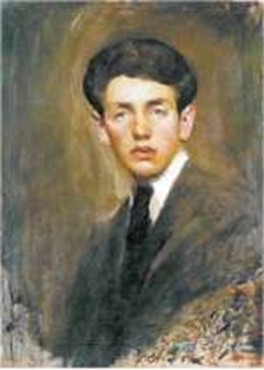 JOSIP RAČIĆ, slikar i grafičar, rodio se 22. ožujka 1885.godine u Zagrebu (Horvati), a umro 10. lipnja 1908.godine u Parizu.Nadimak mu je bio Liga. Od ranih dječačkih dana s ugljenom je crtao po bijelim zidovima staje: leptire, cvijeće, životinje i ljude. Pohađao  je Opću pučku dječačku školu u Samostanskoj ulici (danas OŠ J.J.Strosmayerova, Varšavska 18.). 1900. godine otac ga upisuje  na litografski zanat kod Vladimira Rožankovskog u Berislavićevoj ulici.     U potrazi za slikarskim znanjem boravi u Beču, Berlinu, Munchenu, Parizu. U Munchenu su mu prijatelji Miroslav Kraljević i Vladimir Becić. Afirmiraju se kao ZAGREBAČKA ŠKOLA, buntovna klasa, Die kroatische Schule . Hrvatska škola - najbolje što je munchenska akademija mogla stvoriti.    Becićev opis Račića: «Bio je srednjeg stasa, čvrste debele smeđe kovrčaste kose; velikog izbočenog čela; modrih, otvorenih očiju; debelih usana, koje su odavale senzualnost; tup, uzdignut nos; a inače tijelom niti slab niti jak.»    1908. godine Račić odlazi u Pariz gdje teško živi. Račićevi motivi su pariška sirotinja i pariški mostovi. Kopira djela Goye, Maneta i ostalih impresionista, a nedugo zatim počinja samoubojstvo.     Pokopan je 22. lipnja 1908. godine u 15.30 na pariškom groblju  Bagneux, u skupnoj grobnici.     U svom kratkom životu stvorio je nekoliko djela koja će postati klasika hrvatskog slikarstva: Majka i dijete, Dama s rukavicama, Pont des Arts, Autoportret, Mali autoportret, Portret starog prijatelja, Gospođa u crnom, Dama u bijelom .....ŠKOLA   DOMAĆINOsnovna škola Josipa  Račića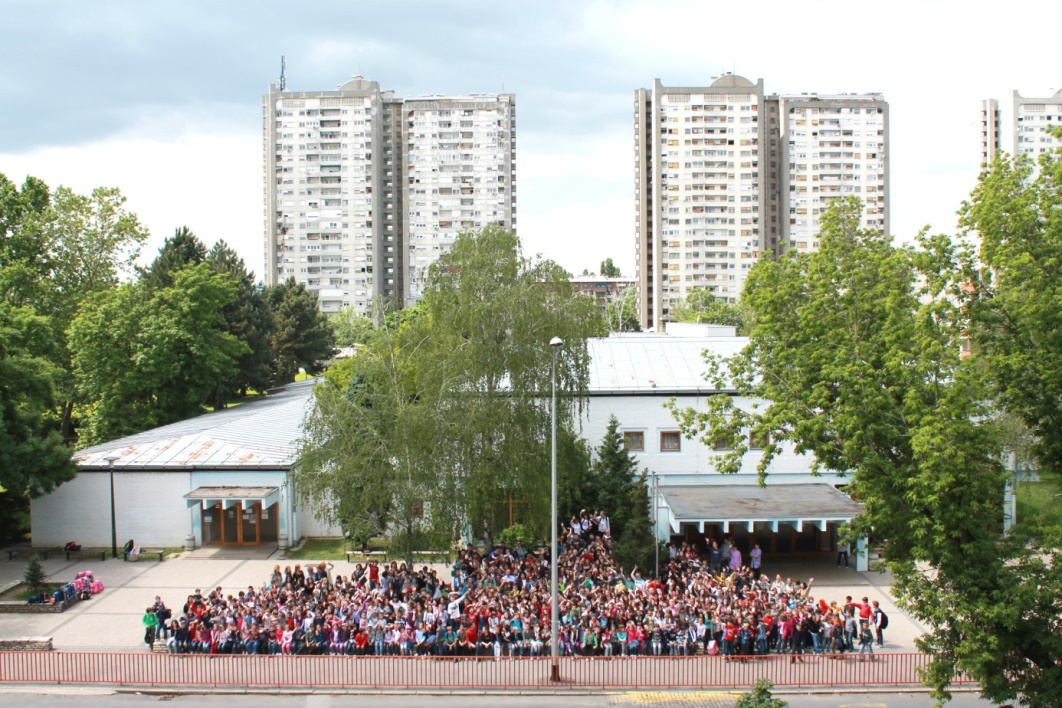     Osnovna škola Josipa Račića jedna je od većih  u Gradu Zagrebu. Škola nosi ime po jednom od najvećih slikara u hrvatskoj povijesti Josipu Račiću, a početci rada vezani su uz školsku godinu 1971./72.    Godine 2009. izvršena je dogradnja škole koju čine: knjižnica, 8 učionica, 5 kabineta, 4 međuprostora za individualni rad, dizalo za invalide i popratni sanitarni dio.    U 29 razrednih odjela i 7 produženih boravaka školu pohađa 644 učenika. Uz izbornu nastavu iz informatike, vjeronauka i njemačkog jezika, škola nudi i 25 različitih izbornih aktivnosti i tri izvanškolske aktivnosti.    Škola je među prvima u Hrvatskoj ušla u „Mrežu škola bez arhitektonskih barijera“, 2005.godine uključila se u projekt UNICEF-a „Za sigurno i poticajno okruženje u školi“ te je 2006. Dobila status „Škole bez nasilja“, koji je obnovila 2009.godine.    U projektima za demokratsko građanstvo učenici škole sudjeluju niz godina sa zapaženim rezultatima.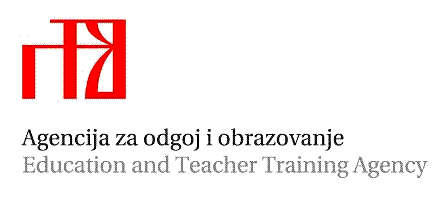 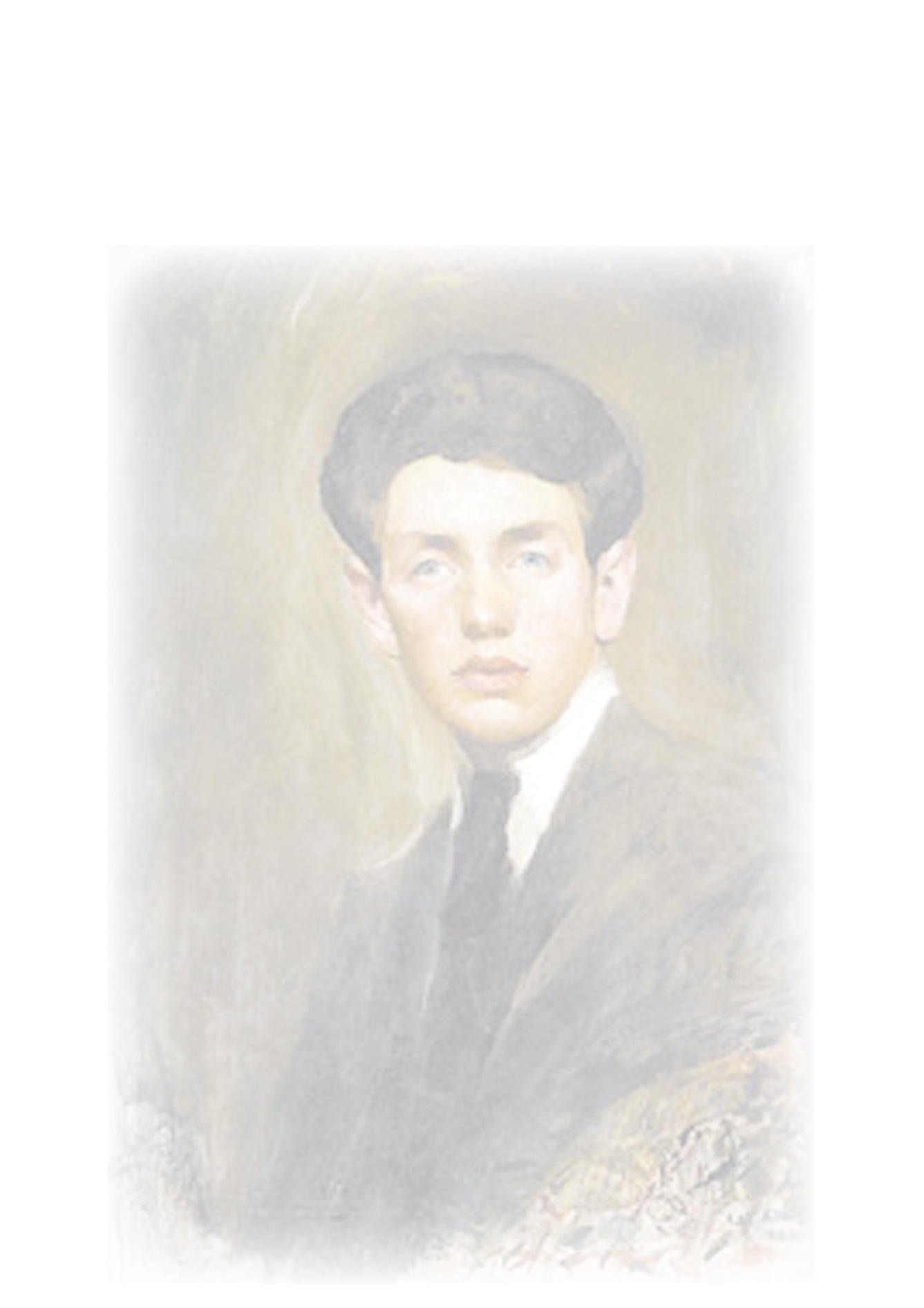 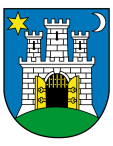 Grad Zagreb